SundayMondayWednesdayThursdayFridaySaturday1     2 34567 Springfield meet—No Practice!!! Happy Homecoming!!!   Meet Entries due forAway JCAY meet 10/238 Springfield meet9 Springfield meet10111213  HS MeetAdjusted Practice4:30-5:20 B1 & 24:50-6 Silver4:50-6:30 Gold4:50-6:45 JR14 Reminder Oct       Swim Fees Due15Jr/Gold Practice 7-8:45am1617181920 2122Jeff City Away Meet 23242526Picture Day4:30 – Individuals5:00 Line up for Team, finish Ind27 2829 Jr/Gold Practice 7-8:45am30 31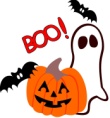  Upcoming events:HOME 11/6JAXY 11/12
A Champs 11/18-20RecPlex 12/2-4Twin Pikes Away 12/10 MEXY PENT 12/17